Moon Ladder-Day Two.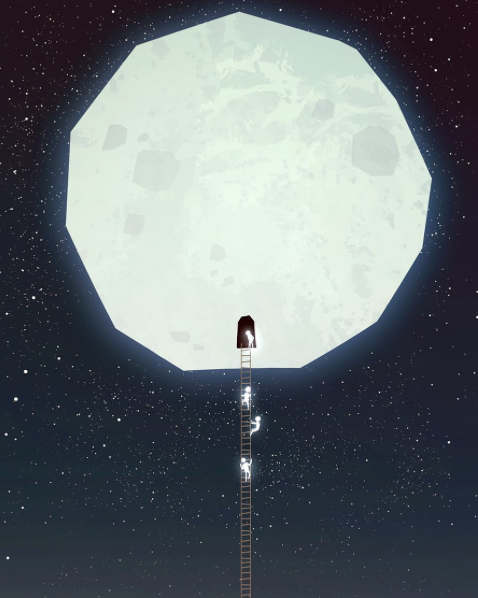  WALT-Write effective sentences for a story.WILF-Describe a setting.Alliteration.Relative clause.Inside the moon was beautiful, even more so than the outside…Explain the setting of the story.  Remember to use the WILF for your sentence types.